English 10 Adventures of Huckleberry Finn Pre-AssessmentSummary See complete responsesPrior to beginning the Huck Finn unit, I had a clear understanding of satire.Prior to beginning the Huck Finn unit, I had a clear understanding of satire.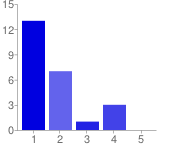 Prior to beginning the Huck Finn unit, I had a clear understanding of Mark Twain's motivations for writing the novel.Prior to beginning the Huck Finn unit, I had a clear understanding of Mark Twain's motivations for writing the novel.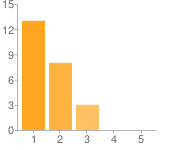 Prior to beginning the Huck Finn unit, I had a clear understanding of the historical context of the novel.Prior to beginning the Huck Finn unit, I had a clear understanding of the historical context of the novel.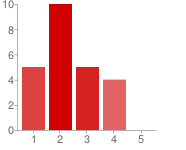 Prior to beginning the Huck Finn unit, I had a clear understanding of the the statements about society that Mark Twain attempted to make in his novel.Prior to beginning the Huck Finn unit, I had a clear understanding of the the statements about society that Mark Twain attempted to make in his novel.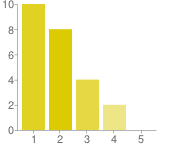 Prior to beginning the Huck Finn unit, I had a clear understanding of the controversy involving the novel.Prior to beginning the Huck Finn unit, I had a clear understanding of the controversy involving the novel.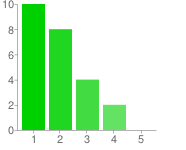 Prior to beginning the Huck Finn unit, I had a clear understanding of the relevance of the novel in today's society.Prior to beginning the Huck Finn unit, I had a clear understanding of the relevance of the novel in today's society.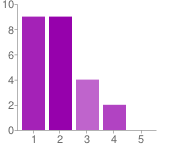 Prior to beginning the Huck Finn unit, I had a clear understanding of the elements of an argumentative speech.Prior to beginning the Huck Finn unit, I had a clear understanding of the elements of an argumentative speech.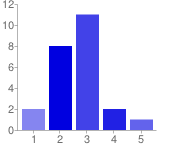 Number of daily responsesNumber of daily responses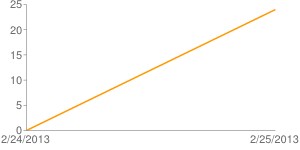 